igus présente "l'enjoyneering" (l'ingénierie ludique) ainsi que 190 innovations réelles et numériques« Réaliser des prouesses d'ingénierie de façon simple et ludique », de l'application aidant à supprimer le lubrifiant à la réduction numérique du CO2 en passant par l'automatisation low cost en ligneUn robot low cost que l'on pilote avec des lunettes de réalité virtuelle. Une intelligence artificielle qui identifie des pièces de rechange par smartphone en quelques secondes et les commande. Une application qui montre immédiatement où supprimer le lubrifiant sur une pelle excavatrice et comment. igus mise donc pleinement sur la digitalisation en 2023. Et met au point des produits et des services qui réduisent les coûts et sont aussi très simples à utiliser. L'objectif ? Permettre aux clients de trouver le bon produit en plastiques en mouvement de façon simple et ludique et se rapprocher encore de l'objectif de l'entreprise, à savoir « the easiest company to deal with » (devenir la société avec laquelle il est le plus facile de travailler), le tout avec une neutralité carbone et sans déchets plastiques.Les innombrables possibilités offertes par un univers parallèle virtuel, les visiteurs de la Foire de Hanovre 2023 pouvaient les découvrir sur le stand dédié au numérique igus dans le hall 17. Ils pourront y chausser des lunettes de réalité virtuelle et piloter un bras de robot dans la réalité virtuelle. Cerise sur le gâteau : le robot se trouvant juste à côté reproduit les mouvements en temps réel. Un lien est donc fait entre la réalité virtuelle et la réalité ; un avant-goût de ce qui sera possible à l'avenir dans l'iguverse, le métavers igus.L'iguverse, pour une collaboration simple et ludiqueIngénieurs, spécialistes des matériaux et concepteurs se retrouvent dans l'espace numérique et élaborent en commun des modèles 3D de nouvelles machines, de nouveaux équipements et de nouveaux véhicules à l'échelle 1:1. Sans réunions improductives et sans trajets coûteux et générateurs d'émissions de CO2. Les produits peuvent ainsi être mis au point plus vite, de manière plus durable, plus fiable et plus économique. Ils peuvent aussi être mis en service plus facilement dans cette réalité virtuelle. Les formations et les interventions d'entretien bénéficient elles aussi des jumeaux numériques. « Les possibilités qu'offre la réalité virtuelle pour le génie mécanique sont absolument fascinantes. Nous aimerions jouer un rôle actif dans l'élaboration de cette technologie dès ses débuts », souligne Frank Blase, le PDF du groupe igus. « Nous voulons mettre au point des solutions nouvelles qui, du fait de leur simplicité, soient aussi accessibles à de petites et moyennes entreprises au budget et au savoir-faire limités. » igus envisage donc à moyen terme d'ouvrir l'iguverse pour en faire un service numérique. Les entreprises pourront alors profiter de cette technologie d'avenir, qui sera entièrement gérée par igus, sans engager de fonds pour leur propre mise au point. Si l'on n'en est pas encore là, il reste encore beaucoup d'autres nouveautés à découvrir, par exemple igusGO, une application basée sur le cloud. L'utilisateur fait une photo de son produit, une pelle excavatrice par exemple, qu'une intelligence artificielle analyse avant d'indiquer où des composants sans graisse igus pourraient être utilisés dans ce produit et seraient susceptibles d'en augmenter la rentabilité.Commande vocale, « superwise » et « kopla », de nouveaux services pour l'industrie 4.0La gamme de produits igus dans le domaine de la robotique low cost avec pour objectif d'accélérer l'automatisation dans les petites et moyennes entreprises, est en très forte croissance. Un nouveau cobot, plus petit, baptisé ReBeL KID, sera disponible dès l'été 2023 pour 4750 € seulement, avec commande vocale en option. Sur la plateforme en ligne igus RBTX, les clients trouveront maintenant plus de 350 projets d'automatisation déjà réalisés et pouvant être adaptés sur le champ. 98 % de ces solutions complètes sont disponibles dans une fourchette de prix allant de 2566 € à 15.600 €. En plus de la robotique low cost, igus a aussi présenté ses plastiques intelligents sur la Foire de Hanovre. Il s'agit de composants tels que chaînes porte-câbles et paliers lisses qui sont équipés de capteurs et intégrés à des réseaux d'IoT qui feront entrer dans les petites et moyennes entreprises des tendances de l'industrie 4.0 telles que la surveillance de l'état et la maintenance prédictive. igus planche actuellement sur une offre numérique baptisée « superwise, le service intelligent igus » et dont le but sera de combiner un service produit haut de gamme à une technologie à plastiques intelligents des plus modernes. La plateforme logicielle « kopla » entièrement gérée est un service tout à fait nouveau. Elle permet à des industriels d'élaborer leurs propres configurateurs en ligne et leurs propres outils de calcul. Cette solution s'adresse tout particulièrement à des entreprises de taille moyenne et à des groupes qui opèrent à l'international et souhaitent expliquer leurs produits en ligne. « Grâce à notre propre expérience en matière de configurateurs, au principe de modularité sous-jacent et à une solution cloud entièrement gérée, le 'time-to-market', c'est-à-dire le temps de mise sur le marché, diminue considérablement par rapport à des solutions logicielles classiques », souligne Frank Blase.igus maintient le cap sur l'expansion, avec un million de clients en ligne de mire Mais l'industrie 4.0 n'est pas la seule préoccupation des entreprises, où qu'elles soient. Pandémie de COVID-19, guerre en Ukraine, crise de l'énergie : ces dernières années ont placé igus face à des défis sans toutefois enrayer la croissance. L'entreprise sert aujourd'hui plus de 188 000 clients (dont quelque 7.500 en France)représentant plus de 50 secteurs partout dans le monde et emploie quelque 4 600 personnes sur 31 sites dont plus de 70 en France. Le 11 novembre 2022, le groupe a passé pour la première fois le cap du milliard d'euros de chiffre d'affaires, avec un chiffre d'affaires sur l'année de 1,15 milliard d'euros (dont ^lus de 28 millions en France), soit une croissance de 25 %. Et le prochain objectif est déjà fixé : d'ici 2030, le groupe igus aimerait avoir un million de clients actifs dans le monde. Pour y parvenir, l'entreprise continue d'investir de fortes sommes dans la mise au point de plastiques en mouvement innovants et dans leur livraison rapide. Toujours dans le but de rendre les applications en mouvement légères, sans graisse, robustes et durables, où qu'elles soient. Les nombreux outils en ligne permettent de prédire clairement la durée de vie des produits igus. Cette prévisibilité permet à son tour d'optimiser entre elles les pièces des machines dans l'optique d'une longue durée de vie générale de l'application. Un principe qui s'applique aux paliers lisses ultra légers tout comme aux systèmes de chaînes porte-câbles sur des courses de plusieurs kilomètres. Frank Blase à ce propos : « Souvent, les clients ignorent quelles solutions complexes igus fournit déjà et avec quelle fiabilité. Les nouveaux 'joujoux’ numériques facilitent considérablement l'accès pour les clients. »Etre une entreprise de technologie sans oublier l'environnement : igus partage sa solution pour se chauffer sans gaz mis au point par ses soinsRéaliser des prouesses d'ingénierie de façon simple et ludique, c'est aussi réduire les émissions de CO2. igus veut rendre sa production climatiquement neutre d'ici 2025. L'un des derniers accomplissements de l'entreprise est un système mis au point par ses soins et utilisant l'eau de refroidissement des presses d'injection pour chauffer le hall de production. « Ce chauffage va nous permettre à l'avenir de réduire la consommation de gaz à zéro », se réjouit Frank Blase. Une bonne chose pour l'environnement. Et aussi pour le budget en cette période de flambée des prix du gaz. igus a donc décidé de mettre le guide de construction précis, baptisé MHRS (pour Machine Heat Recovery System), à la disposition d'autres entreprises industrielles. « Nous avons passé des semaines à chercher une solution et nous n'avons trouvé des instructions précises à ce sujet nulle part. Nous aimerions épargner ce travail à d'autres entreprises. » igus s'investit aussi depuis des années, avec succès, en vue d'améliorer le bilan carbone des polymères. Le recyclage en est un élément clé. C'est la raison pour laquelle igus a élargi son très populaire programme de recyclage « chainge » l'année passée. Depuis 2019, les chaînes porte-câbles en plastique mises au rebut par les clients sont collectées et retraitées, quel qu'en soit le fabricant, le client recevant un bon d'achat en échange. La plateforme en ligne « chainge » traite maintenant tous les plastiques techniques, du polyamide au PEEK. Quant au vélo igus:bike fabriqué à partir de filets de pêche recyclés, il devrait être commercialisé fin août 2023 en Allemagne. Pour faire des plastiques polluant les océans des plastiques en mouvement. « Notre croissance doit être couplée à une utilisation durable des ressources limitées de notre planète », souligne Frank Blase avant d'ajouter : «L'inventivité et l'énergie dont font preuve les employé.e.s igus partout dans le monde m'impressionnent et me motivent. Pouvoir travailler avec des gens comme cela m'enseigne l'humilité et me rend curieux de voir ce que l'avenir nous réserve. »Légende :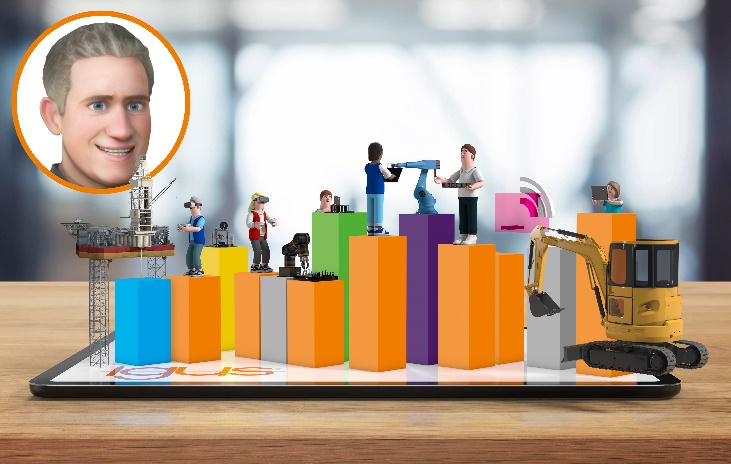 Photo PM2123-1Frank Blase, PDG du groupe igus comme avatar dans l'iguverse : « igus présente à la Foire de Hanovre, sous le mot d'ordre enjoyneering, réaliser des prouesses d'ingénierie de manière simple et ludique’, de nouvelles offres numériques susceptibles de révolutionner l'évolution des machines. » (Source : igus)igus® France, située à Fresnes en Ile de France, est la filiale commerciale du groupe allemande igus® qui développe et produit des plastiques en mouvement. Ces polymères hautes performances sans graisse améliorent la technicité et réduisent les coûts dans toutes les applications dynamiques. igus est leader mondial sur les marchés des chaînes porte-câbles, des câbles ultra-souples ainsi que des paliers lisses, des guidages linéaires, des rotules lisses et des roulements en tribo-polymères. En 2022, igus® France a réalisé un chiffre d’affaires de plus de 28 millions d’euros et le groupe, dont les siège est situé à Cologne en Allemagne, a dépassé un chiffre d’affaires de 1 milliard d’euros. Les recherches effectuées dans le plus grand laboratoire de tests du secteur sont source d'innovations constantes et de sécurité accrue pour les utilisateurs. 234.000 références sont disponibles sur stock et leur durée de vie peut être calculée en ligne. Au cours des années passées, l'entreprise a aussi connu une expansion par le biais de nouvelles gammes de produit, par exemple pour les roulements à billes, les réducteurs pour la robotique, l'impression 3D, la plateforme RBTX pour la robotique lean et les plastiques intelligents pour l'industrie 4.0. Le programme de recyclage de chaînes porte-câbles usagées « chainge » ainsi que l'investissement dans une entreprise qui retransforme en pétrole des déchets en plastique (Plastic2Oil) comptent parmi ses principales contributions dans le secteur de l'environnement. Contact presse :igus® SARL – Nathalie REUTER01.49.84.98.11 nreuter@igus.netwww.igus.fr/presse49, avenue des Pépinières - Parc Médicis - 94260 FresnesTél.: 01.49.84.04.04 - Fax : 01.49.84.03.94 - www.igus.frLes Termes “igus, chainflex, CFRIP, conprotect, CTD, drylin, dry-tech, dryspin, easy chain, e-chain systems, e-ketten, e-kettensysteme, e-skin, flizz, iglide, iglidur, igubal, manus, motion plastics, pikchain, readychain, readycable, speedigus, triflex, plastics for longer life, robolink et xiros“ sont des marques protégées en République Fédérale d'Allemagne et le cas échéant à niveau international.